          29/08/19 : Une championne de bodybuilding témoigne !
L'américaine Shanique Grant, Miss Olympia Physique 2018 2019 ( titre suprême en bodybuilding ), témoigne sur les réseaux sociaux de sa foi en Dieu. Règulièrement, la championne de 24 ans met des posts sur son facebook autour de la foi : Avec Dieu tout est possible, se sentir humble et béni bon dimanche à tous, Dieu d'abord, Dieu merci de me réveiller aujourd'hui, merci mon Dieu pour une nouvelle journée glorieuse, passez un dimanche béni, Vivre tout simplement, aimer généreusement, s'occuper profondément, parler gentiment, laisser le reste à Dieu ...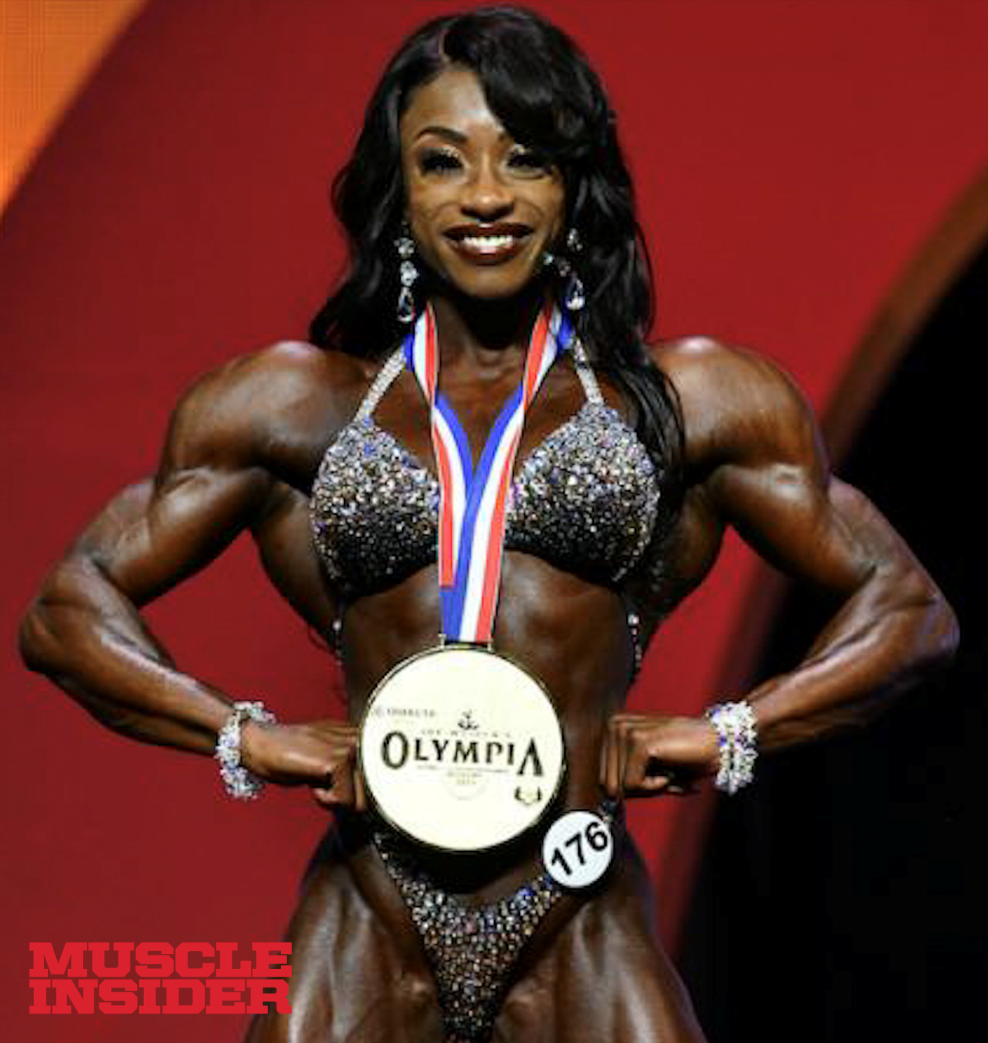 